EDUCATION:BE degree in Electronics and Communications (2002 - 2006) – 69%AVC College of Engineering – Mayuram, Tamilnadu, IndiaHSC in Computer science (2001 - 2002) – 92%Zamindar’s Hr. Sec School – Thuraiyur, Tamilnadu, IndiaSSLC in Computer science (1999 - 2000) – 96%Zamindar’s Hr. Sec School - Thuraiyur, Tamilnadu, IndiaEMPLOYMENT:Bytes Evolution Systems, Inc., Founder & CEO (December 2014 – Present)Just in incubation phase.MyProgrammer Inc, Senior Team Lead (January 2014 – September 2014) | TelecommutingCreated WCF service equivalent to an in-house windows service.Created an intelligent upload tool for importing data from text files having unpredictable content pattern for extracting meaningful information.Implemented some features for a Lead generation web application.(http://tmf.aceofspray.com) Implemented scalable load balancing architecture for generation of ERM documents (PPT).Assisted other project team members in solving complex UI related issues with respect to telerik controls and other stuffs.Prowareness, Technical Architect (November 2011 – December 2013) | Bangalore, Karnataka, IndiaSetup the initial development environment for offshoring a project from client location in NL.Involved in end-to-end development of a completely new feature called HCM Grid (an intuitive visual tool for talent management that depicts growth potential of employees and organization based on results of assessment cycles) that helps HR managers. (http://www.youforce.nl/) Architected and Implemented the EHIC validator system (a website which has certificate based authentication and WCF services for validation exposed outside).Implemented TaskBorad App, Standup App features for an agile project management tool (https://live.agilecockpit.com/).Implemented some complex UI features for a Pension plan insurance product.Dell, Senior Software Engineer (April 2010 – November 2011) | Bangalore, Karnataka, IndiaInvolved in development of a new in-house product (ASP.NET MVC web application) that track movement and all activities of Dell sales reps.Architected and Implemented Restful JSON APIs that are consumed by Mobile developers that developed an in-house mobile app for Dell sales reps and managers.Created a windows service that monitors memory consumption of Custom Data transfer services and notifies if it malfunctions.Involved in end-to-end development for migration of existing BizTalk services (100 in number) to C# web services.Lead the team and took ownership for all ongoing projects.Wipro, Software Engineer (November 2006 – April 2010) | Bangalore, Karnataka, IndiaInvolved in development of complex features and UI for some Content management systems (RightContent, ProspectusBuilder) that are used by shareholders.Architected and involved in en-to-end development of a command line publisher tool that generates EDGAR HTML (shareholder documents for SEC filing) out of XyXML (a byproduct of XPP).Created a reporting tool from scratch where no crystal reports are used for a custom requirement.Created an Administration tool that defines and configures the workflow and mechanics of EDGAR HTML publisher command line tool.Created a custom asp.net server control that can fix overlapping behavior of Drop down lists.SKILLS:Languages C, Visual Basic, C#, JavaScript, Regex, HTML, CSS, T-SQL, XML, XSD, XSLT, HTML5, SCSSFrameworks/Libraries/APIs AJAX, ASP.NET, .NET Framework, Windows Forms, ASP.NET Web API, WCF, ASP.NET AJAX, ASP.NET MVC, AngularJS, Backbone, COMPASS, jQuery, jQuery UIProtocols HTTP, HTTPS, SOAP, RESTParadigms Logic programming, User interface design, OOP, Pair programming, Agile software development, SOA, Responsive Web Design, MVC, MVPPlatforms Windows, .NETStorage SQL ServerTools Microsoft Visual Studio, TFS, Jenkins, Tortoise SVN, VSS, GitLab, Sharp Develop, XamarinMisc IIS, Web Services, Windows Services, JSONAssignments:Eligibility ServiceMigration of an in-house windows service into a secure SOAP web service that can be exposed outside the world which checks for eligibility services of a patient from PHI system. It uses Message credentials from SOAP message to authenticate calls and responds.Technology: WCF, C#, SOAP UITrackMyFieldA web-based application for use by Ace of Spray/Umbrella One staff in the day-to-day performance of tasks related to their service-based business. The application will support management of information for Leads, Customers, and Subcontractors, in addition to facilitating the scheduling, management and tracking of Services provided to customers. All features of the application will be accessible via a standard web-browser, with select pages also optimized and accessible via iPhone to support documentation of job site information and activities.Technology: ASP.NET, C#, JQuery, JavaScript, SQL Server 2008, HTML, CSSERM (Enterprise Risk Management)It is a software for Enterprise Risk Management (“ERM”) - the process of Identifying, Measuring, Monitoring and controlling all risks in a given entity. Many banks have some form of risk assessment, but the various risks are often modeled and analyzed in silos. ERM brings all of the risk assessments under one common umbrella, with one process and one model. Basically an asp.net web application wherein inputs and imports are given in various ERM workflow screens which eventually generates a PPT out of all data collected about a Bank and output a power point presentation. This PPT gives collective information about the risk assessment of a bank which will be used by clients to know about a bank/ financial provider.Technology: ASP.NET, C#, JQuery, JavaScript, SQL Server 2008, HTML, CSS, MSMQ, Windows servicesHuman Capital Management It is performance review software for HR managers and managers used in organizations. We are enhancing with new features. I was involved in white labeling the web app for customer specific themes and developing the functionality “HCM – Human Capital Management” which is a rich UI based functionality to enable the HR professionals and managers to rank the employees based on their performance and potential that includes design and development of various UI components.Technology: ASP.NET MVC, C#, JQuery, JavaScript, SQL Server 2008, HTML, CSSAgile Cockpit It is an agile project management and collaboration tool that makes distributed and offshore agile projects management with ease. It has customizable dashboards, task board, standup app and sprint planning features, live video feeds.Technology: C#, .NET 4.0, ASP.NET MVC, SQL Server 2008, EF Code First 4.1, JQuery, CSSEHIC Validator SystemAn ASP.NET MVC Website and WCF Web services based application to validate the entitlement of a patient covered by EEA (Europe Economic Area). The healthcare provider would make use EHIC card to enter details in the application and validate the insurance against the patient and the system is completely configurable in terms of its behavior based on the country of search.Technology: C#, .NET 4.0, ASP.NET MVC, SQL Server 2008, EF Database First 4.1, JQuery, CSS, PDF Generation from OpenXML.Pension plan insurance A software system to help companies provide pensions and deliver a range of Pension related services. This project was to build a demonstrable web application that allows the users to create pension plans with capital and insurance based information. 
The approved pension plans then will be used to create pension plans for employers and employees.Technology: C#, .NET 4.0, ASP.NET, SQL Server 2008, EF Database First 4.0, JQuery, CSSDsomanagerDell wants to schedule and track the movement of its Sales representatives on a regular basis. Dell also wants an application to capture stock inventory, sales data and competitor product information in a single tool. The DSO Manager tool would enable Dell to perform these functions. 
DSO Manager would consist of an admin module, a web application which would be used by the sales leaders to schedule and monitor movement of sales representatives, enter Stock Keeping Unit (SKU) information, see mileage of sales representatives and other related functions. It would also enable the leads to view various reports regarding time spent at each store, data analysis of stocks, competitor data and various projections. 
DSO Manager would also consist of a mobile application which would enable the sales representatives to view his schedule, collect information about SKU, current stock, customer feedback, and feedback on service quality and other such functions.Technology: C#, .NET 4.0, ASP.NET MVC, SQL Server 2008, JQuery, EF Code First 4.1Smart selection rolloutThe requirement is to rollout the data from one region of DB (SQL Server) to a no of other regions of DB (Oracle Server) every one hour. The business data (details about the manufacturing parts of Laptop or Computer from the customers’ orders) are being stored in SQL server called DOMINO which is a back-end of centralized supply chain system. Since the data has to be rolled out to specific regions of storage for further processing, windows services have been written to pull the data out from DOMINO and push them in categorized regions of storage places. This has been developed using a framework which involves Publish-Subscribe pattern. The framework can be used to create any no. of services of same sort in future with very minimal code changes, being scalable. The publishers and subscribers follow a plug-in based architecture which makes it easily configurable. Only the processing part needs to be developed for every subscriber and publisher, the rest of the flow is very dynamic and configurable. For this requirement, we have written two services, one which pulls out the data and persists in a staging DB every one hour, whereas the other categorizes the staged ones and pushes them to different regions of DB every 30 seconds.Technology: C#, .NET 2.0, Windows services.Migration of BizTalk services to web servicesThe requirement was to remove the BizTalk services which were being used for communicating to Mainframe systems on which the whole business system rely for the client. It was found because that the queuing mechanism in BizTalk was not fair enough to account for providing performance effective handling in terms of receiving the response and sending the request to and from Mainframe systems. And so it has been decided that the BizTalk services totally around 100 which are an integral part of the Mainframe communication systems need to be migrated to plain web services in .NET. I was partially involved in architecting and designing. The functionality being exhibited by BizTalk services have been now migrated to .NET web services to achieve performance effective Mainframe communication systems which involve completely re-architecting the behavior in .NET and implanting the same.Technology: C#, .NET 3.5, Web services, Http Modules, XSD, XML, SOAP Extensions.Right Content RightContentSM is the secure, easy-to-use web-based content management solution developed for real-time, self-service composition allowing content to be shared and updated instantaneously across multiple documents. It makes use of Windows SharePoint Services to store the versionable objects such as Graphics, Document Content, Table Content, and Style Templates etc. This application depends on SQL Server 2005 to store the non-versionable objects such as Projects, Document Folders, Renditions and Publications etc. It facilitates a robust workflow to publish the content though a no. of stages such as creating projects, creating documents, graphics and tables in SharePoint content library, editing the existing the content, reviewing the content, defining style specs, creating renditions for different publishing formats etc. and eventually publishing the content in a print ready format by means of Gutenberg Publishing Engine (another product developed for RRD which is made use by all content management systems for publishing).Technology: .NET 3.0, ASP.NET 2.0, C#, XML, LINQ, AJAX, SQL Server 2005, CSS, JavaScript.TBL - EDGAR HTML Publisher It is a utility (both versions of command line and win forms) which interprets XYXML (a by-product of XyVision XML Professional Publisher) into EDGR HTML. It is integrated with the content management systems (Prospectus Builder, Right Content) as a plug-in which runs on the background to produce EDGAR Complaint HTML out of XYXML. Technically speaking, it is command line utility purely written in core C#. It runs through a no. of processes which involve stitching the XyXML document contents together, extracting the XPP tags, interpreting the XPP tags into XyHTML, processing XyHTML book content, generating TOC links, converting EPS images and finally preparing the HTML content to be SEC Complaint. The output EDGAT HTML will be finally filed with SEC filing for proofing any financial content published by content management systems in RRD.Technology: .NET 2.0, C#, XML, Regular Expressions, HTML.Prospectus Builder A web-based, content management and publishing application with extensive capabilities for creating and maintaining prospectuses and Statements of Additional Information (SAI). A central repository in Prospectus Builder holds content that you can apply to and reuse across multiple publications. Redundant editing, composition, and proofreading-and their associated costs-are virtually eliminated. It provides a workflow for publishing the content through a no. of stages such as creating documents, making changes in the existing content, stitching the documents together in a book object, defining the publishing styles, creating publishing configurations etc., and finally publishing the content in a print ready format.Technology: .NET 2.0, ASP.NET 2.0, C#, XML, AJAX, SQL Server 2005, CSS, JavaScript.Reporting Tool It is a web based reporting platform which would mimic 60% of .NET Crystal Reports facilitating the users to guide through a no. of interactive WIZARD kind of screens wherein we can do operations such as connecting to a SQL Server, selecting the database, selecting the tables of interest, specifying relationships and Constraints, selecting the columns of the report, providing dynamic inline SQL query or predefined SQL Stored Procedure to retrieve report data, optionally mentioning the columns for Drawing Charts which can be included inside the report, producing the final report in form of PDF. It has been implemented to cross check the report generation for a large scale project Karnataka Police Centralized Portal. The advantage is that it would dynamically connect to any DB server and produce reports on the fly. In case of .NET crystal reports, we need to design each report and we have to generate it statically. But here it has been designed that it does not make use of any reporting tools provided by .NET framework, fully coded generically in C#, so that it is very versatile and can be deployed in a web server. Anybody can access it and use it for report generation. Even each report metadata (info needed to generate the particular report) can be saved back to DB and can be used as a template which can be reused in future.Technology: .NET 2.0, ASP.NET 2.0, C#, SQL, JavaScript, CSS, AJAX.Hobbies & Interests:Programming, Car driving, Singing, Cooking, Listening to music, Watching movies, Running, Cycling, Work on toughest things.Languages:English – Fluent, Tamil – Native, Kannada – Conversational 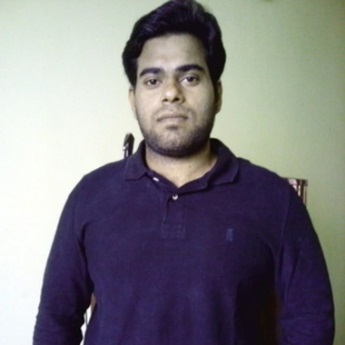 Sam Deepak ( Entrepreneurial Software Development Engineer )elshadaibl6@gmail.com | +91-9489601783 | Musiri, Trichy-Dt, Indiahttp://in.linkedin.com/in/theodarsamuelI started programming in 10th class, realized my passion is programming, and went through various programming technologies. I am very passionate about creating solutions in technologies that solve complex problems with great quality by research and innovation. Creativity, imagination and strong analytical ability are my strengths. I develop solutions in .NET platform. I also excel in UI/UX design and development with my natural tendency of visual thinking and admiring beauty. I also envision innovative product ideas which can and make them into reality.I am very good at research and innovation. I have proven record of delivery of high quality software in all my work places. I am very responsive and proactive.Currently I am in the process of incubating my own company.